NỘI DUNG ÔN TẬP MÔN TIN HỌC KHỐI 8(Tuần từ 06/04 đến 12/04)Em hãy hoàn thành 2 bảng sau:Nút lệnhTên lệnhChức năng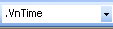 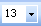 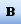 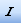 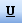 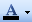 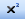 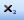 Nút lệnhTên lệnhChức năng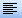 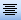 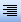 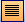 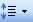 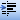 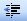 